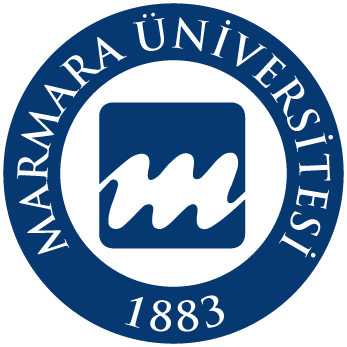 2019 YILI MARMARA ÜNİVERSİTESİ BİLİMSEL ARAŞTIRMA ROJELERİ KOORDİNASYON BİRİMİ FAALİYET RAPORU  İÇİNDEKİLER ÜST YÖNETİCİ SUNUŞU…………………………………………………. ...4 GENEL BİLGİLER………………………………………………………...5-19 A- Misyon ve Vizyon…………………………………………………....... 6        B-Yetki, Görev ve Sorumluluklar………………………………….............7-8        C-İdareye İlişkin Bilgiler……………………………………………..........9 1-Fiziksel Yapı, Hizmet Alanları….…………………………………...9  2-Bilgi ve Teknolojik Kaynaklar............................................................9    3-Örgüt Yapısı……………………...…………………………….........10   İdari Personel   …………………………………………...12           4-2 İdari Personel Eğitim Durumu…………………………….12           4-3 İdari Personel Hizmet Süreleri…………………………….13                 4-4 İdari Personel Yaş İtibariyle Dağılımı………...……….….13            4-5 İşçiler…...………………………………………………....13     5- Yönetim ve İç Kontrol Sistemi ………………………...……….......13      D- BAPKO Tarafından Desteklenen Projeler……………..….….…...........14-18 Tablo-1 Projelerin Alanlara Göre Dağılımı ve Parasal Destek Tutarları..14                     Tablo-1a- Alanlara Göre Proje Sayıları……………………..…...15            Tablo-1b- Alanlara Göre Proje Bütçeleri………………………..16 Tablo-2- Birimlere Göre Proje Sayıları…………………………..….....17-18           Tablo-2a- Birimlere Göre Proje Sayıları……………………...17 -18                     Tablo-2b- Tiplerine Göre Proje Sayıları....................................19 AMAÇ ve HEDEFLER …………………………………………………..20 İdarenin Amaç ve Hedefleri ……………………..……………….....20  Temel Politikalar ve Öncelikler …………………………………….21FAALİYETLERE İLİŞKİN BİLGİ VE DEĞERLENDİRMELER ……...21-28  A- 1-  Bütçe Uygulama Sonuçları ………………………………………21           1-1 Bütçe Giderleri…………………………………………….21 Bütçe Gelirleri ..……..……………………………………22 2- Temel Mali Tablolara İlişkin Açıklamalar ……………………....22                                Tablo-2a- L Tipi Projelerin Fakültelere Göre Dağılımı……………..23               Tablo-2b- İhalesi Yapılan Projeler ve Tutarları…………………….24 3-TÜBİTAK ...........................……………………………………...25 4-Diğer Proje Sayıları ve Bütçeleri…………………...…………….26             5-Üniversitemiz Yayın Faaliyet Bilgileri..........................................27-28 B- 1-Faaliyet ve Proje Bilgileri, ……………………………………....29  2-Proje Dağılımları ……………………………………………….29  3-Performans Sonuçlarının Değerlendirilmesi  …………………..30   4-Performans Bilgi Sisteminin Değerlendirilmesi ………….…….30 5-Diğer Hususlar …………………………………………….……30KURUMSAL KABİLİYET ve KAPASİTE DEĞERLENDİRİLMESİ….31 Üstünlükler ..………………………………………………….31Zayıflıklar ..…………………………………………….….....31 Değerlendirme..……………………………………………....31V- ÖNERİ VE TEDBİRLER  …………………………….....31İÇ KONTROL GÜVENCE BEYANI……..……………........31SUNUŞ  10 Nisan 2002 tarihli ve 24722 sayılı resmi gazetede yayımlanan “Yükseköğretim kurumları Bilimsel Araştırma Projeleri hakkındaki yönetmelik” yürürlükten kaldırılmıştır.	26 Kasım 2016 tarih ve 29900 sayılı Resmi Gazete ’de yayımlanan Yükseköğretim Kurumları Bilimsel Araştırma Projeleri Hakkındaki Yönetmelik uyarınca düzenlenen yeni Marmara Üniversitesi Bilimsel Araştırma Projeleri Uygulama Yönergesi 5 Aralık 2017 tarih ve 2017/360-6 karar No’su ile yürürlüğe girmiş olup, 13 farklı proje tipi yer almaktadır.Bilimsel Araştırma Projeleri Koordinasyon Biriminde, öğretim üyeleri ve doktora,  tıpta uzmanlık ya da sanatta yeterlilik eğitimini tamamlamış araştırmacılar tarafından yürütülecek araştırma projeleri ile yüksek lisans, doktora, tıpta uzmanlık için hazırlanan tez projeleri ve diğer proje tekliflerinin değerlendirilmesi (TÜBİTAK, KALKINMA BAKANLIĞI, AVRUPA BİRLİĞİ, SANTEZ, İSTKA ve DİĞER HİBE PROGRAMLARI gibi) projelere ilişkin hizmetlerin yürütülmesi için gerekli işlemler gerçekleştirilmektedir.  Birimimizle ilgili bilgileri içeren bu rapor hesap verilebilirlik ilkeleri çerçevesinde doğru ve güvenilir verilere dayanılarak hazırlanmış olup, değerlendirmeler objektif olarak yapılmıştır.           Saygılarımla Prof. Dr. Ömer AKGİRAY Rektör Yardımcısı 	I- 	GENEL BİLGİLER 2019 YILI BAPKO KOORDİNASYON BİRİMİ RAPORU Marmara Üniversitesi Bilimsel Araştırma Projeleri Birimi faaliyetleri: Marmara Üniversitesi Senatosunun 5 Aralık 2017/360-6 No’su ile kabul edilen Bilimsel Araştırma Projeleri Uygulama Yönergesi uyarınca;  Tipi proje (Bilimsel/Sanatsal Araştırma ve Geliştirme Projeleri) Tipi proje (Çok Disiplinli Araştırma Projeleri)  Tipi proje (Lisansüstü Tez Projeleri)  Tipi proje (Bilimsel/Sanatsal Etkinliklere Katılım Desteği Projeleri)  Tipi proje (Araştırma Alt Yapısı Geliştirme Projeleri)  Tipi proje  (Ulusal Destekli Araştırma Projeleri) Tipi proje (Uluslararası Araştırmaları Destekleme Programı Projeleri)  Tipi proje (Hızlı Destek Projeleri) Tipi proje (Araştırmacı ve Bilim İnsanı Yetiştirme Desteği Projeleri)  Tipi proje (Bilimsel/Sanatsal Toplantı Düzenleme Desteği)  Tipi proje (Yayın ve Proje Yapmaya Teşvik Desteği)  P Tipi proje (Mülkiyet Hakları ve Patent Teşvik Desteği Projeleri) S Tipi proje (Sanayi ile İlgili Araştırma Projeleri)  Türlerin de projeler desteklenmektedir. A. Misyon ve Vizyon Misyon Üniversitemizin araştırma alt yapısının oluşturulması için bilgiye ulaşmada yeterli Mali desteğin sağlanarak, ulusal ve uluslararası kuruluşlarla işbirliğini geliştirip, Proje çalışmalarından çıkan araştırma sonuçlarının uygulanabilir hale gelmesini sağlamaktır. Aynı zamanda ülke ekonomisine katkıda bulunacak, katma değere sahip projelerin patente dönüşmesini destekleyip, araştırma etkinliklerinin artırılması ve üniversitenin hak ettiği saygınlığa ulaşmasını sağlamaktır.  Vizyon Ulusal ve uluslararası araştırmalarıyla dünya ölçütlerinde bilgi üreten, bilgiyi paylaşan yaygınlaştıran, Sinerji yaratan ve böylece ülkenin geleceğine katkıda bulunan üniversite içinde lider bir birim olmak. B. Yetki, Görev ve Sorumluluklar  Bilimsel Araştırma Projeleri Komisyonu (BAPKO) Proje başvuru takvimini ve proje formlarını hazırlayarak araştırmacılara duyurur. Desteklenecek proje türlerini ve uygulama esaslarını belirler. Komisyon tarafından gerekli gördüğü durumlar da proje türlerinde ve kapsamında değişiklik yapabilir, bazı uygulamaları kaldırabilir veya yeni uygulamaları yürürlüğe koyabilir. Her yıl projeler için sağlanacak destek limitlerini belirler ve duyurur. Desteklenmesine karar verilen projeler için ayrıntıların belirtildiği bir sözleşme protokolü hazırlar ve onaya sunar. Bilimsel/Sanatsal Araştırma Projeleri hakkındaki yönetmelikte belirtilen “Araştırma Projelerinin Seçiminde Dikkate Alınacak İlkeler” ve Marmara Üniversitesi bilim politikaları doğrultusunda, proje başvuruları ve değerlendirmelerinde dikkate alınacak ilkeleri belirler ve ilan eder. Ön Değerlendirme Komisyonları oluşturulması ve üyelerinin belirlenmesi çalışmalarını yürütür. Proje başvurularını, ÖDK ve hakem görüşleri göz önünde bulundurularak değerlendirir gelişme ve sonuç raporlarını karara bağlar. Proje yürütücülerinden gelen ek süre, ek bütçe, fasıl değişikliği ve diğer talepleri ÖDK görüşlerini göz önünde bulundurarak değerlendirir ve karara bağlar. Yönerge ile usul ve esaslarda belirtilen şartlar dahilin de proje çalışmalarını yerinde inceleyebilir, proje yürütücülerini değiştirebilir veya projeyi yürürlükten kaldırabilir. Sözleşme ve yönerge maddelerine aykırı durumlarda yönergede düzenlenmiş olan yaptırımların uygulanmasına karar verir. Her yılın sonunda desteklenen, incelemeye alınan, devam etmekte olan ve tamamlanan projeler hakkında Rektörlüğe rapor sunar, Yükseköğretim kurumları Bilimsel/Sanatsal Araştırma Projeleri Hakkındaki Yönetmelik kapsamında, Rektörlüğün verdiği diğer görevleri yerine getirir. BAPKO Koordinasyon Birimi Koordinatörü Görev ve Sorumlulukları Birimin program ve faaliyetlerini yönetmelik, yönerge ve BAPKO komisyon kararları doğrultusunda düzenlemek ve yürütmek, BAPKO Komisyon Başkanı görevi başında bulunmadığı zamanlarda, komisyon başkanlığına vekalet etmek, Projelerle ilgili duyuruları hazırlamak, yazışmaları yapmak, ÖDK ve BAPKO komisyon toplantıları için gündemi hazırlamak, BAPKO komisyon toplantılarında Raportörlük yapmak, Birim ve BAPKO komisyon faaliyetlerinde iletişim ve koordinasyonu sağlamak, Rektörün konuyla ilgili görevlendirdiği Rektör Yardımcısına BAPKO komisyonu ve birim çalışmaları hakkında dönemsel yazılı raporlar sunmak. Ön Değerlendirme Kurulları (ÖDK)  (Sağlık, Fen, Sosyal ve Eğitim Ön değerlendirme Kurulları,) Her ay toplanarak proje başvurularının belirlenmiş yöntemlere uygun olarak hazırlanıp hazırlanmadığının belirler, Proje önerileri için hakemleri saptar, Proje gelişme raporlarını değerlendirir, Projelerle ilgili her türlü idari ve Mali değişikliklerin projeye uygunluğunu belirler.  (Proje yürütücü ve araştırıcıların değişimi, süre uzatımı veya durdurma istemi ek bütçe ve fasıl aktarımı vb.)  C. İdareye İlişkin Bilgiler 1- Fiziksel Yapı 1.1- Hizmet Alanları 2- Bilgi ve Teknolojik Kaynaklar 2.1- Bilgisayarlar 2.2- Diğer Bilgi ve Teknolojik Kaynaklar 3- Örgüt Yapısı 3.1- BAPKO Komisyon Üyeleri 3.2- BAPKO Yönetim Kadrosu Prof.Dr. Ömer AKGİRAY Rektör Yardımcısı Komisyon Başkanı Doç.Dr.Oğuzhan GÜNDÜZHarcama Yetkilisi Birim Koordinatörü Çiğdem KARAYILŞube Müdürü (Gerçekleştirme Görevlisi)3.3- BAPKO Organizasyon Şeması 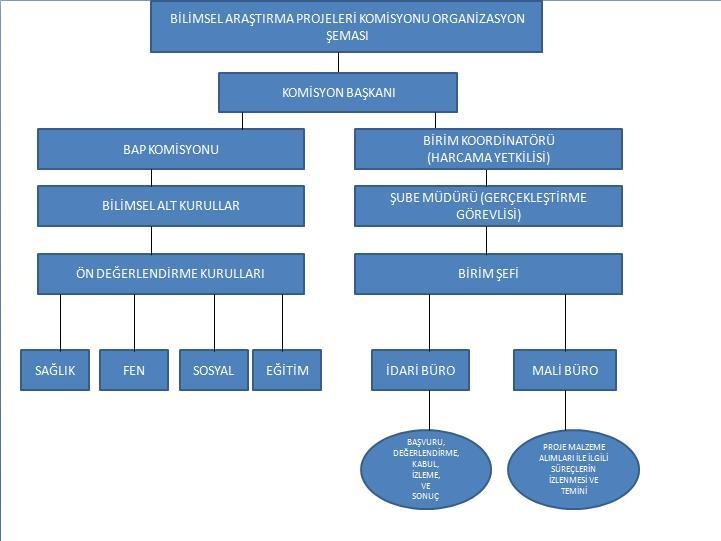 4- İnsan Kaynakları 4.1- İdari Personel                               Çiğdem KARAYILŞube Müdürü (Gerçekleştirme Görevlisi)4.2- İdari Personelin Eğitim Durumu 4.3- İdari Personelin Hizmet Süreleri 4.4- İdari Personelin Yaş İtibariyle Dağılımı 4.5- İşçiler 5- Yönetim ve İç Kontrol Sistemi Bilimsel Araştırma Projeleri Koordinasyon Birimi (BAPKO Koordinasyon Birimi): Bilimsel Araştırma Projeleri Komisyonunun sekretarya hizmetlerinin yürütülmesi, bütçe ödeneklerinin özel hesaba aktarılması ve özel hesaba ilişkin iş ve işlemlerin yürütülmesinden sorumlu, Rektörlüğe bağlı olarak kurulan birimdir. Ön Malî Kontrol: Bilimsel Araştırma Projeleri ile ilgili işlemlerin gerçekleştirilmesi aşamasında yapılan kontroller ile malî hizmetler birimi tarafından yapılan kontrollerdir. Ön malî kontrol süreci, malî karar ve işlemlerin hazırlanması, yüklenmeye girişilmesi, iş ve işlemlerin gerçekleştirilmesi ve belgelendirilmesinden oluşur. Bilimsel Araştırma Projelerinde ön malî kontrol görevi, yönetim sorumluluğu çerçevesinde yürütülür. D-1-BAPKO Tarafından Desteklenen Projeler  2019 yılında 300 proje desteklenmiş olup, proje dağılımı şöyledir,  Üniversitesizin BAPKO bütçesinden desteklenen projeler 300 adet,   TÜBİTAK destekli proje 15 adet,  KALKINMA BAKANLIĞI 0 adet,  İSTANBUL KALKINMA AJANSI 0 adet, AVRUPA BİRLİĞİ 1 adet, Diğer HİBE programı 1 adet olmak üzere toplam 317 projeye için 15.309,896,00 ₺ , 157.335,52 (Euro), 15.900,00 (Sterlin) tutarında destek sağlanmıştır.  2019 yılında BAPKO bütçesinden desteklenen projelerin alanlara göre dağılımı ve verilen parasal desteğin tutarları Tablo: 1 de görülmektedir. Tablo 1: Projelerin Alanlara Göre Dağılımı ve Parasal Destek Tutarları Tablo-1  Tablo-1-a Alanlara Göre Proje Sayıları 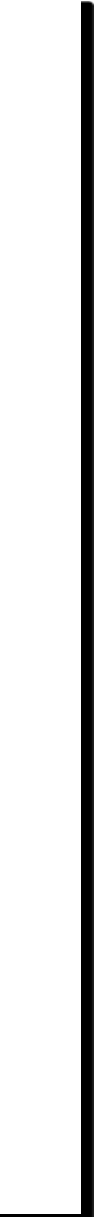 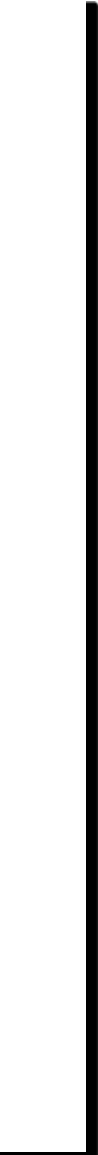 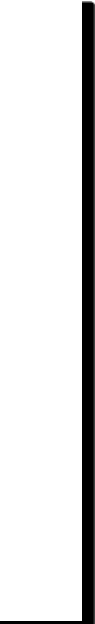 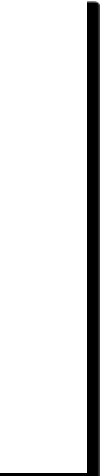 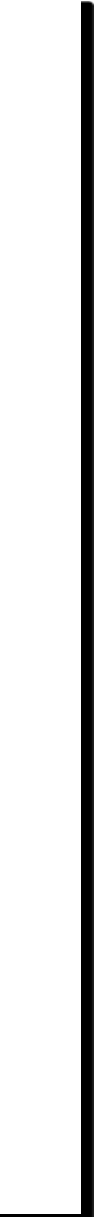 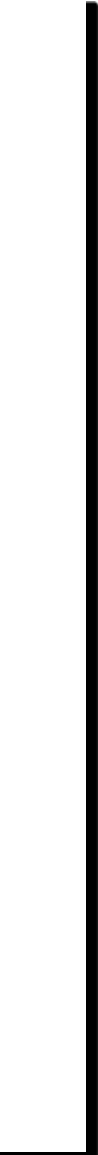 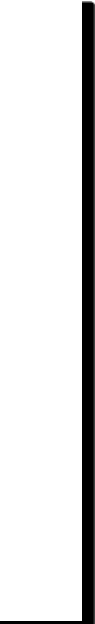 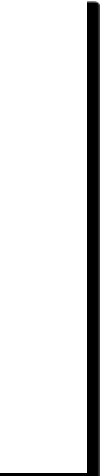 Tablo-1b Alanlara Göre Proje Bütçeleri  Tablo -2 Tablo-2- 2019 yılında Bilimsel Araştırma Projeleri Birimi tarafından desteklenen 300 projenin birimlere göre dağılımı ve bütçeleri görülmektedir. Aşağıdaki tablo-2a proje sayılarının birimlere göre dağılımını, tablo-2b tiplerine göre proje sayıları tablo-2c ise, 2019 yılında gerçekleştirilen ihale sayı ve tutarlarına göre dağılımını göstermektedir. Birimlere Göre Proje Sayı ve Bütçeleri Tablo -2a Birimlere Göre Proje Sayıları                 Tablo -2b Tiplerine Göre Proje Sayıları                Tablo -2b Tiplerine Göre Proje Sayıları D Tipi Projeler Ulusal ve Uluslararası Düzenlenen Kongre, Sempozyum, Seminer, Sergi ve Fuar gibi Etkinliklere Katılım Projeleridir.              II- AMAÇ ve HEDEFLER A.İdarenin Amaç ve HedefleriB. Temel Politikalar ve Öncelikler  Ülke ekonomisine katkıda bulunacak projelere, Toplumun sorunlarına çözüm getirecek projelere, Alt yapı destek projelerine, Lisansüstü tez projelerine öncelik vermek,   Akademisyen yetiştirilmesine katkı sağlamaktır. 	 	  III- FAALİYETLERE İLİŞKİN BİLGİ VE DEĞERLENDİRMELER  1-Bütçe Uygulama Sonuçları  1.1-Bütçe Giderleri 1.2-Bütçe Gelirleri 2019 Mali Yılında bütçe tahmini gelirleri % 173 olarak artış göstermiştir.   2- Temel Mali Tablolara İlişkin Açıklamalar 2019 Yılı Proje Harcamaları 2019 yılında toplamda BAPKO bütçesinden toplam 7.640.811,00 TL harcama yapılmıştır. Bunun 1.194.421,24 TL si demirbaş malzeme alımı giderleri, 3.325.058,43 TL si sarf malzeme alımı giderleri, 2.429.238,54 si hizmet alımı giderleri, ve 692.092,79 TL si ise Yolluk giderlerine ait harcamalardır. 2019 yılında BAP bütçesinden yapılan harcamaları gösteren değerler Tablo-2’de gösterilmiştir. Tablo 2a’da L tipi projelerin birimlere göre dağılımı ve 2b de ise ihalesi yapılan proje sayı ve tutarları yer almaktadır.                                                                    Tablo-2 Tablo-2a- L Tipi Projelerin Birimlere Göre Dağılımı  Tablo-2b 2019 Yılında İhalesi Yapılan  Projeler veTutarları 3-TÜBİTAK 2019 Yılında TÜBİTAK tarafından destekli Fen bilimleri kaynaklı 10 adet, Sağlık bilimleri kaynaklı 5 adet olmak üzere toplam 15 adet proje kabul edilmiş olup, proje süreçleri ve harcamaları gerçekleştirilmiştir.                         4-Üniversitemiz Yayın Faaliyet Bilgileri  2014-2019 Yayın İstatistiği İndekslere Giren Hakemli Dergilerde Yapılan Yayınlar  2014-2019 yılları arası SCI-SSCI-AHCI-SCI Expanded indeksli dergilerdeki Marmara Üniversitesi adresli toplam “Yayın” ve “Makale” sayısı aşağıdaki grafikte görülmektedir. Kaynak: Veriler Web of Science veri tabanında “Address” kısmından “Marmara Univ or Univ Marmara” anahtar kelimesi ile yapılan taramalar sonucu elde edilmiştir.             2019 Yılında yayın sayısı 1444 adet ve makale sayısı ise 1119 adet olarak gerçekleşmiştir.  *(Veriler ISI Web of Science’den alınmıştır. Anahtar kelime olarak Marmara Univ ve Univ Marmara kullanılmıştır.) 2014-2019 yılları arası SCI-SSCI-AHCI-SCI Expanded indeksli dergilerdeki Marmara Üniversitesi adresli “Yayın”lara yapılan “Atıf” sayısı aşağıdaki grafikte görülmektedir. 1980-2019 yılları arası atıf sayısı ise 177.188 olarak kayıtlara geçmiştir.Kaynak: Veriler Web of Science veri tabanında “Address” kısmından “Marmara Univ or Univ Marmara” anahtar kelimesi ile yapılan taramalar sonucu elde edilmiştir. 1-FAALİYET VE PROJE BİLGİLERİ   2-Proje Dağılımları 3- Performans Sonuçlarının Değerlendirilmesi 2019 yılında 318 proje desteklenmiş olup; bunların 300 adedi Marmara Üniversitesi Rektörlüğü BAPKO bütçesinden desteklenen projeler, TÜBİTAK 15 adet, AVRUPA BİRLİĞİ 1 adet ve DİĞER (Hibe)  2 adet destekli projelerdir. 4- Performans Bilgi Sisteminin Değerlendirilmesi Veri kalitesinin artırılması için yapılan ölçümlerin ve kullanılan sistemlerin uluslararası standartlarda olması hedeflenmektedir. 5- Diğer Hususlar Bilimsel Araştırma Projeleri Komisyon kararlarının takibi ve uygulanması, Desteklenen projelere her türlü rehberlik hizmetinin verilmesi, Projelerin kesin raporlarının takibi, Projelerden kaynaklanan yayınların izlenmesi, 	IV- KURUMSAL KABİLİYET ve KAPASİTENİN DEĞERLENDİRİLMESİ  A- Üstünlükler Nitelikli ve yetişmiş personele sahip olmak, Personelin özverili olması, Proje sunan motivasyonu yüksek grupların bulunması,  Dış kaynaklı projelerin sayındaki artış, Üniversitemiz yayınlarının atıf sayılarının yükselmesi, Üniversitemizin yayın sayıları artması, AB projeleri birimi kurulması, AR-GE ve alt yapı proje sayıları arttırılmıştır, Proje türlerinde artış sağlanmıştır,  	            B- Zayıflıklar Otomasyon sistemine kısmen geçilmesi, Sosyal ve Eğitim alanlarındaki proje sayılarının yetersiz olması, Fiziki imkanların yetersizliği, Mevzuat değişikliklerinden kaynaklı gecikmeler,            C- Değerlendirme Yapılan çalışmaya göre başarımızı değerlendiriyoruz, Üst yönetim ve Üniversitemiz birimlerine geri bildirimle sunulan hizmetlerin daha kaliteli ve verimli şekilde yerine getirilmelerinin sağlanmasına devam edilecektir.V-ÖNERİ VE TEDBİRLERÜlke ekonomisine katkıda bulunacak projelere,Toplumun sorunlarına çözüm getirecek projelere,Lisanüstü tez projelerine öncelik vermek,Öncelikli araştırma alanlarının belirlenmesi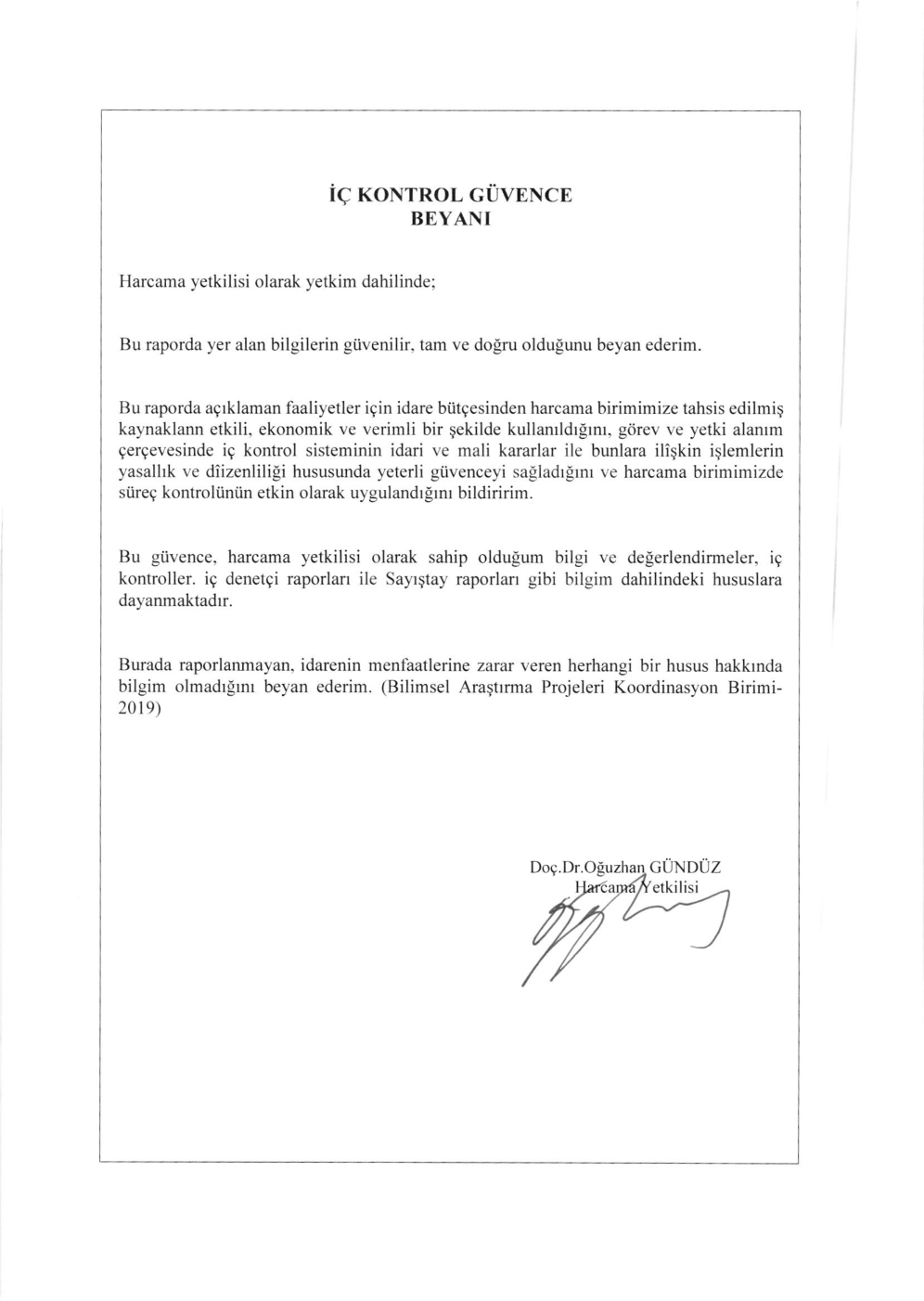 Sayısı (Adet) Alanı (m2) Kullanan Sayısı Çalışma Odası 2 100 10 Toplam 2100 11 Masaüstü Bilgisayar 10 Dizüstü Bilgisayar 1 Yazıcı 4 Cinsi İdari Amaçlı (Adet) Eğitim Amaçlı (Adet) Araştırma Amaçlı (Adet) Fotokopi makinesi               1 Çok İşlevli Yazıcı              3KOMİSYON              Prof. Dr. Ömer AKGİRAY             Komisyon Başkanı Doç. Dr. Oğuzhan GÜNDÜZ                         Üye                                           Prof. Dr. Bülent EKİCİ                                  Üye                                           Prof. Dr. Kemal ATAMAN                           Üye                                           Prof. Dr. Kemalettin KÖROĞLU                 Üye                                           Prof. Dr. Murat ÇOKGEZEN                       Üye                                           Prof. Dr. Veysel GAZİ                                    Üye                                           Prof. Dr. Ahmet ÖZEN                                  Üye Prof. Dr. Mustafa ATMACA                        Üye Prof. Dr. Yusuf KAYNAK                            Üye İdari Büro                                          Cemal KOÇ  	           Bilgisayar İşletmeni 	 	 	        Beyhan DİKTAŞ 	 	    Bilgisayar İşletmeni                                          Selda OĞUZ                         Bilgisayar İşletmeniMali Büro 	                   Hakan DOĞAN  	   Sözleşmeli İşçi 	                                 Engin ŞİMŞEK 	 	 	           Bilgisayar İşletmeni                                           Tülin SARIYILDIZ                    Bilgisayar İşletmeni                                           Suna KANAT DEMİRKOL       Bilgisayar İşletmeni                                           Eda ÜNLÜ                                  Şef                                           Nermin MAKSUTOĞLU           Bilgisayar İşletmeniİdari Personelin Eğitim Durumu İdari Personelin Eğitim Durumu İdari Personelin Eğitim Durumu İlköğretim Lise Ön Lisans Lisans Y.L. ve Dokt. Kişi Sayısı 0 1 4 5 0 Yüzde 0 %0,1 %25 %20 İdari Personelin Hizmet Süresi İdari Personelin Hizmet Süresi İdari Personelin Hizmet Süresi 1 – 3 Yıl 4 – 6 Yıl 7 – 10 Yıl 11 – 15 Yıl 16 – 20 Yıl 21 - Üzeri Kişi Sayısı 0 2 3 2 2 1 Yüzde 0 %50 %33,4%50%50 %0,1 İdari Personelin Yaş İtibariyle Dağılımı İdari Personelin Yaş İtibariyle Dağılımı İdari Personelin Yaş İtibariyle Dağılımı İdari Personelin Yaş İtibariyle Dağılımı 21-25 26-30 Yaş 31-35 Yaş 36-40 Yaş 41-50 Yaş 51- Üzeri Kişi Sayısı 0 - 3  34 - Yüzde 0 - %33,4%33,4 %25 -İşçiler (Çalıştıkları Pozisyonlara Göre) İşçiler (Çalıştıkları Pozisyonlara Göre) İşçiler (Çalıştıkları Pozisyonlara Göre) İşçiler (Çalıştıkları Pozisyonlara Göre) Dolu Boş Toplam Sürekli İşçiler Vizeli Geçici İşçiler (adam/ay) 1 1 Vizesiz işçiler (3 Aylık) Toplam 1 1 BÖLÜMÜ PROJE ADEDİ BÜTÇESİ SAĞLIK BİLİMLERİ 132 3.601.545,00 ₺ FEN BİLİMLERİ 120 3.064.055,00 ₺SOSYAL BİLİMLERİ 30649.854,00 ₺  EĞİTİM BİLİMLERİ 18 325.356,00 ₺ TOPLAM 3007.640,810,00 ₺    2019 YILI BİRİMLERE GÖRE PROJE SAYILARI VE BÜTÇELERİ    2019 YILI BİRİMLERE GÖRE PROJE SAYILARI VE BÜTÇELERİ    2019 YILI BİRİMLERE GÖRE PROJE SAYILARI VE BÜTÇELERİ    2019 YILI BİRİMLERE GÖRE PROJE SAYILARI VE BÜTÇELERİ BİRİMİ ADET BÜTÇE 1 Tıp Fak. 641.629,742 ₺2 Diş Hek. Fak. 24836.283 ₺3 Ecz. Fak 28714.026 ₺4 Müh. Fak. 441.544,665 ₺5 Fen Ed. Fak. 43 994.519 ₺ 6 Atatürk Eğt. Fak. 15304.356 ₺7 Teknoloji Fak. 36669.078 ₺8 İletişim Fak. 210.000,00 ₺  9 Sağlık Bil. Fak. 8187.033 ₺10 Güzel Sanat. Fak. 2      19.000 ₺11 İlahiyat Fak. 3 18.000 ₺12 İşletme Fak. 394.351 ₺ 13 Siyasal Bil. Fak. 3 62.904 ₺ 14 İktisat Fak. 492.898 ₺15 Sosyal Bil. M. Y.O 1                                 6.000  ₺    16Hukuk Fakültesi4                            91.000,00 ₺17Yabancı Diller Yüksekokulu1                                  7.500 ₺18 Teknik Bil.M.Y.O 16.000 ₺ 19 Bankacılık M. Y.O 140.244 ₺ 20 Uygulamalı Bil. Y.O 2 69.461 ₺ 21 Spor Bilimleri Fakültesi 8123.766 ₺22 Teknik Eğitim Fakültesi 1                                            19.989 ₺23 Türkiyat Arş. Enst.1                                        40.000 ₺24Gastroenteroloji159.995 ₺ Toplam 3007.640.811 ₺ Stratejik Amaçlar Stratejik Hedefler BAPKO Biriminin Geliştirilmesi BAP Otomasyon sistemi yenilenmiş olup, 2019 Aralık ayı itibari ile BAPSİS sistemine geçiş yapılmıştır.BAPKO Biriminin Geliştirilmesi Akademisyenlerin Sağlık, Fen, Sosyal, Eğitim bilimlerinde proje almaları sağlanmaktadır. BAPKO Biriminin Geliştirilmesi Proje kaynaklı yayınların talep edilmesi ve iletişim kaynakları vasıtasıyla duyurusunun yapılması ISI kaynaklı atıfların ödüllendirilmesi Etki Faktörü yüksek dergilerde yayın sayısının artırılması. M.Ü. nün öğretim üyelerinin özgün ulusal ve uluslararası yayınlarının değerlendirilmesi ve ödüllendirilmesi. Disiplinlerarası Araştırma Faaliyetlerinin Geliştirilmesi Disiplinler arası araştırma faaliyetlerinin örgütlenmesi için gerekli mekanizmaların oluşturulması. Disiplinlerarası Araştırma Faaliyetlerinin Geliştirilmesi Disiplinlerarası araştırma faaliyetlerinin projeler açısından istatistiklerinin oluşturulması 2019 BÜTÇE BAŞLANGIÇ ÖDENEĞİ 2019GERÇEKLEŞME TOPLAMI GERÇEK. ORANI TL TL % BÜTÇE GİDERLERİ TOPLAMI 8.096.000,00 TL6.709.712,26 TL%87,9301 – PERSONEL GİDERLERİ 02 – SOSYAL GÜVENLİK KURUMLARINA DEVLET PRİMİ GİDERLERİ 03 – MAL VE HİZMET ALIM GİDERLERİ      5.153,000,00 TL4.158.425,98 TL%87,6105 - CARİ TRANSFERLER  06 - SERMAYE GİDERLERİ 2.943,000,00 TL2.551.286,28 TL%88,472019BÜTÇE TAHMİNİ 2019 GERÇEKLEŞME TOPLAMI GERÇEK. ORANI TL TL % BÜTÇE GELİRLERİ TOPLAMI 8.096.000,00 TL4.844.712,26 TL %6402 – VERGİ DIŞI GELİRLER - - - 04 – ALINAN BAĞIŞ VE YARDIMLAR 05 – SERMAYE GELİRLERİ 7.451,000,00 TL4.199.712,26 TL %73%173 Demirbaş Malzeme Bütçesi 1.194.421,24 ₺ Sarf Malzeme Bütçesi 3.325.058,43 ₺ Hizmet Alımı Bütçesi 2.429.238,54 ₺ Yolluk Giderleri Bütçesi 692.092,79 ₺ Toplam Bütçe  7.640.811,00 ₺ 1EĞT-L-100419-011540.000,00 ₺Atatürk Eğitim Fakültesi2EĞT-L-130219-00285.000,00 ₺Atatürk Eğitim Fakültesi3FEN-L -120619-020150,000.00Uygulamalı Bilimler Yüksekokulu4FEN-L -170419-013650,000.00Fen Edebiyat Fakültesi 5FEN-L-130219-004349.442,00 ₺Mühendislik Fakültesi 6SAĞ-L -170419-015549,855.00Diş Hekimliği Fakültesi7SAĞ-L -170419-01565.000,00 ₺Diş Hekimliği Fakültesi8SAĞ-L-130219-005250.000,00 ₺Tıp Fakültesi9SAĞ-L-230119-002240.000,00 ₺Tıp Fakültesi10SOS-L-080519-018725.000,00 ₺İktisat Fakültesi11SOS-L-100419-010830.000,00 ₺Siyasal Bilgiler12SOS-L-100719-026549.404,00 ₺Siyasal Bilgiler13SOS-L-100719-026650.000,00 ₺Fen Edebiyat Fakültesi14SOS-L-120619-023820,000.00Hukuk Fakültesi15SOS-L-130319-010740,000.00Türkiyat Araştırmaları Enstitüsü16SOS-L-230119-002535.000,00 ₺Hukuk FakültesiPROJE NO İHALE TARİHİ/KİK NO TUTAR TR10/18/YMP/0177 (ISTKA)26.03.2019/106379194.770,80 TLTOPLAM           194.770,80 TLFen Bilimleri 106.199,236,00 ₺ Sağlık Bilimleri 51.469.850,00 ₺ TOPLAM 15 7.669.086,00 ₺                              Birimlere Göre  TÜBİTAK Proje Sayıları ve Bütçeleri                              Birimlere Göre  TÜBİTAK Proje Sayıları ve Bütçeleri                              Birimlere Göre  TÜBİTAK Proje Sayıları ve Bütçeleri                              Birimlere Göre  TÜBİTAK Proje Sayıları ve Bütçeleri Sayı Bütçe Eczacılık Fak. 2718.270,00 ₺ Mühendislik Fak. 7 2.597,484,00₺ Tıp Fak. 2721.580,00₺ Diş Hekimliği Fak.130.000,00 ₺Fen Edebiyat Fak.1700.920,00 ₺Teknoloji Fak.22.900.832,00Toplam 157.669.086,00 ₺ Diğer Proje Sayıları ve Bütçeleri Diğer Proje Sayıları ve Bütçeleri Diğer Proje Sayıları ve Bütçeleri Sayı Bütçe Teknoloji Fakültesi (Ufuk 2020 AB Projesi)1157.335,52 (Euro)İktisat Fakültesi (DİĞER)115.590,00 (Sterlin)Toplam (Euro)1157.335,52 (Euro)Toplam (Sterlin)115.590,00 (Sterlin)BİLİMSEL ARAŞTIRMA PROJE SAYILARI BİLİMSEL ARAŞTIRMA PROJE SAYILARI BİLİMSEL ARAŞTIRMA PROJE SAYILARI BİLİMSEL ARAŞTIRMA PROJE SAYILARI BİLİMSEL ARAŞTIRMA PROJE SAYILARI PROJELER 2019 YILI 2019 YILI 2019 YILI 2019 YILI PROJELER ÖNCEKİ YILDAN DEVREDEN PROJELER  YIL İÇİNDE EKLENEN PROJELER TOPLAM YIL İÇİNDE TAMAMLANAN PROJELER TOPLAM ÖDENEK TL BİLİMSEL ARAŞTIRMA PROJELERİ 2873005877.640.811,00 TL TÜBİTAK         37 155214  7.669.086,00 ₺KALKINMA BAKANLIĞI  1 -1 - 2.653.000,00 TL İSTANBUL KALKINMA AJANSI 3 -3-5.696.786,57 TL AVRUPA BİRLİĞİ                	2 1 3- 602.840,52 (Euro) DİĞER (HİBE EURO )           112-        265.190 (Euro)DİĞER (HİBE STERLİN )           -11-      15.590 (Sterlin)DİĞER (HİBE DOLAR )           1-11      10.000 (Dolar)DİĞER (HİBE TL 1 )           -----DİĞER (HİBE TL 2 )           -----TOPLAM     (TL)                         332318650 15 23.659.683,57 TL TOPLAM     (EURO)                         868.030,52 (Euro)TOPLAM     (STERLİN)                         15.590 (Sterlin)TOPLAM     (DOLAR)                         10.000 (Dolar)BAPKO 300TÜBİTAK 15İSTKA - KALKINMA BAKANLIĞI - AB 1 DİĞER (Hibe) 2TOPLAM 318